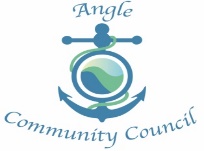 Agenda – Angle Community Council Meeting Weds 26th February 2020Angle Village Hall @18.30Apologies:Declarations of interest:Approval of minutes from meeting held 5th February 2020Matters arising and updates:Action points from last meetingWest Angle Bay Car ParkPlayground renovationPontoonVE day celebrationsTreasurers ReportBank balances and transactionsPayments to be madeProposed changes to audit processSun Edison community fundPlanning issuesGlobe Hotel licence application – public meeting 13th FebruaryWest Angle Bay – application to install payment machine for car park NP/20/0020/FULHighway MattersProposed changes to the Valero junctionRevised plans for the installation of payment machines for car parking at West Angle Bay.  (Comments to be submitted by 21st February)Confirmation of public path diversion from 12th February south of West Angle beach due to coastal erosion.Training - CPR training for residentsMeetings attended by Cllrs and Forthcoming meetings.Freshwater West Steering Group Meeting - Thursday 6th February – feedback from Cllr AldermanPower Station – Weds 26th February (Cllr Alderman to attend on behalf of ACC)Communication receivedInvitation to Police and Crime Commissioner St David’s Day Conference – forwarded to Community Councillors on 17th FebruaryIRP draft supplementary report on the principles relating to the reimbursement of the Costs of Care.  Forwarded to Community Councillors on 16th February.  Any comments to be submitted by 9th April 2020.Invitation to People, Place and Wellbeing – the Solva Symposium event on 11th March at the Merlin’s Theatre Haverfordwest.  Forwarded to Community Councillors on 18th February.  Consultation on future audit arrangements for Community Councils in Wales – forwarded to Community Councillors on 18th February for discussion at meeting.Additional issues / Updates – additional issues raised during the meeting will be deferred to the next meeting.